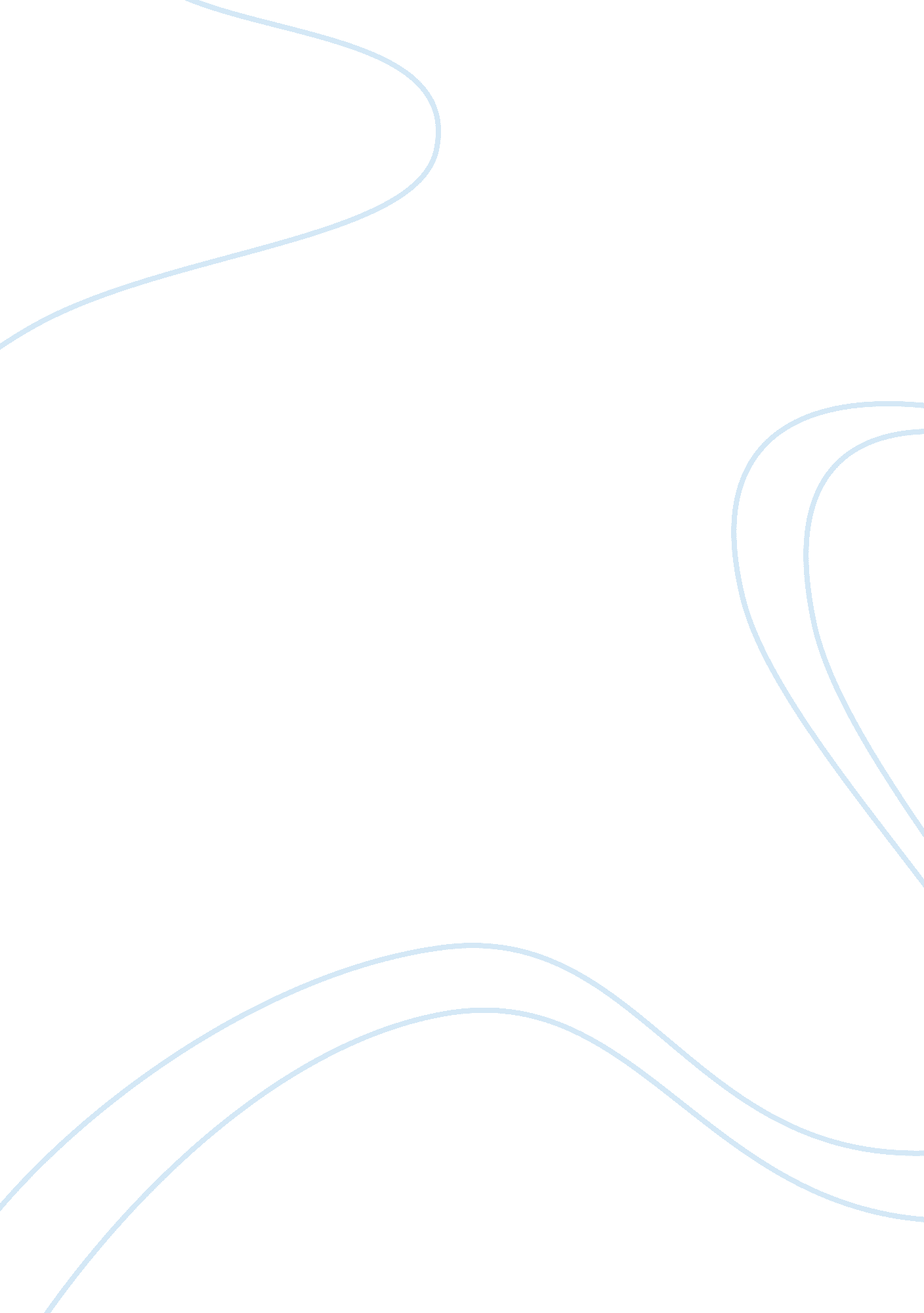 Passion for law personal statement exampleLaw, Criminal Justice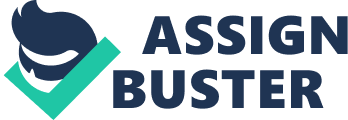 Personal Statement Personal Statement 
Since childhood, I have always kept abreast with major developments across the world. However, I had a bias for topics in relation to human rights, especially topics related to the underprivileged in the society at large. The desire to champion for the rights of the underprivileged is one of the primary reasons I decided to pursue law. My pursuit of law is not only an economic endeavour but also a spiritual endeavour. I believe an LLM will heighten my participation and professional impact on the world. I am motivated and highly focused on obtaining an LLM. 
I believe that law and order is necessary for the well-being of any society. There is a significant need to ensure the oppressed get justice. Unfortunately, in a capitalist society justice is always skewed towards the privileged in society. In fact, most underprivileged people have no faith in the justice system. They believe that justice is always auctioned to the highest bidder. As such, I have faith that pursuing LLM in law will provide me with the essential expertise and knowledge on how best to champion for the rights of the underprivileged in society. Social injustice has created strive in society. It should be appreciated that even international laws are skewed and tend to favour developed countries to the detriment of less developed countries. Societies can only co-exist harmoniously when there is good governance, regulations and laws, and just application of the law. Pursuing an LLM will enable me contribute to social justice and consequently peaceful coexistence across the world. To achieve my goal, I need an in-depth knowledge of international law, government law and the judicial system; both criminal and civil. 
I have a solid foundation in law having completed a Bachelor’s degree in law at (Insert University). During the four years in campus I was a member of the law club. We organised public legal clinics where we provided free legal advice to members of the public. We had a moot court once every month. We participated in inter-university moot court competitions. When I was in third year I had the privilege of being the chairperson of the Law club. In addition, I have worked as a legal trainee in a law firm which has prepared me for the LLM program. I was treated as a junior attorney. Therefore, I did the real legal work. Although I did not represent any client in court, I did legal research on several cases. I attended court sessions. I listened to intense discussions on various topical issues in law from colleagues, attorneys, judges and in various seminars. My work as a legal trainee made me appreciate the injustices that the less privileged undergo. Although I had read various articles and reports on social injustices experienced by the less privileged in society, I had never experienced it first-hand. It also made me realize that I need an in-depth knowledge of international law, government law and the judicial system; both criminal and civil in order to champion for the rights of the underprivileged in society. 
Participation in your LLM program will enable me to attain the right intellectual tools and credentials required to play an essential role in fighting social injustices and consequently ensuring harmonious co-existence in society. I am highly enthusiastic and focused on attaining an LMM. Thank you for your consideration. 